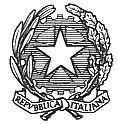 ISTITUTO COMPRENSIVO STATALE POLIZIANOViale Morgagni n. 22 – 50134 FIRENZETel. 055/4360165 – FAX 055/433209 – email fiic857001@istruzione.itC.F. 94202800481Prot. n° 3046/II.2      						             Firenze, 26/10/2021Ai genitori eletti nel Consiglio d’Intersezione della Scuola d’Infanzia MatteottiSul Sito della ScuolaAll’Albo OGGETTO : DECRETO DI NOMINA DEI RAPPRESENTANTI DEI GENITORI ELETTI NEL CONSIGLIO DI INTERSEZIONE DELLA SCUOLA D’INFANZIA PER L’A.S. 2021/2022.IL DIRIGENTE SCOLASTICOVISTO il D. Lgs. 16.04.94, n° 297;VISTI risultati delle elezioni dei rappresentanti di classe svoltesi in data 25 ottobre 2021;NOMINAI seguenti rappresentanti dei genitori per l’a.s. 2021/2022:IL DIRIGENTE SCOLASTICODott.ssa Silvia MauriFirmata digitalmenteSEZIONENOMINATIVO RAPPRESENTANTE1PIFFERI DANIELA2ANDRIANI IRENE3TRAMBUSTI SARA4ROTUNDO NELLA5COPPINI RAFFAELE6TRIFILIO SILVIA7PINCELLI DANIELA8DHIMA ERMELINDA